В ОАО «Новогрудский комбинат школьного питания» 9 ноября 2023 года проведен информационный час по теме «Беларусь – энергоэффективная страна» под девизом «Включай энергоэффективность!».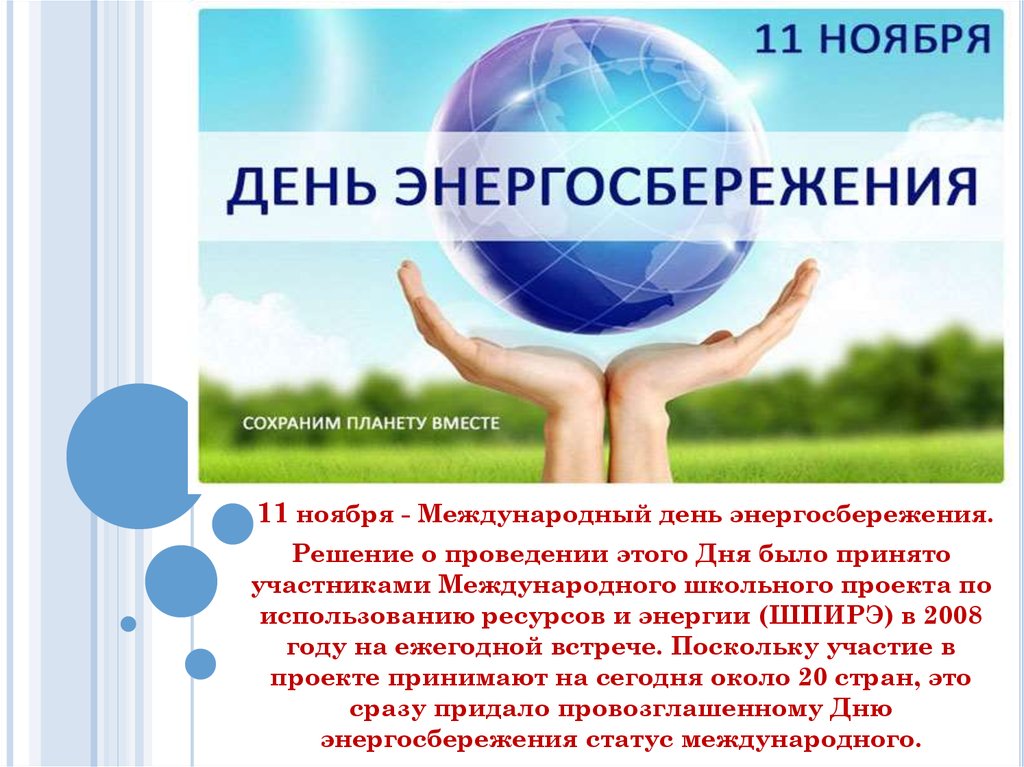 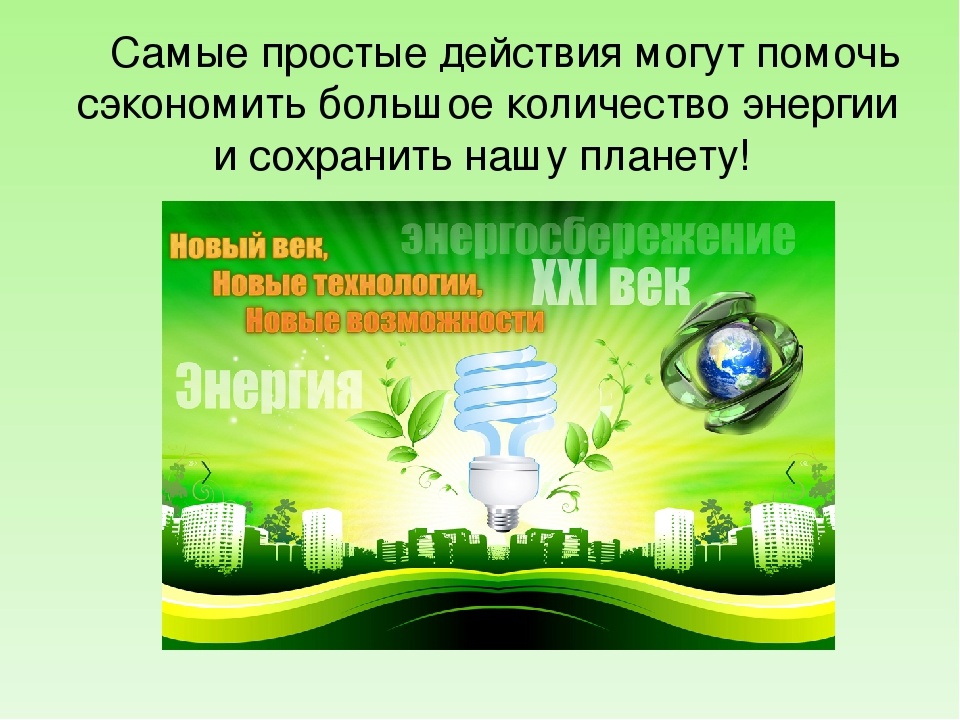 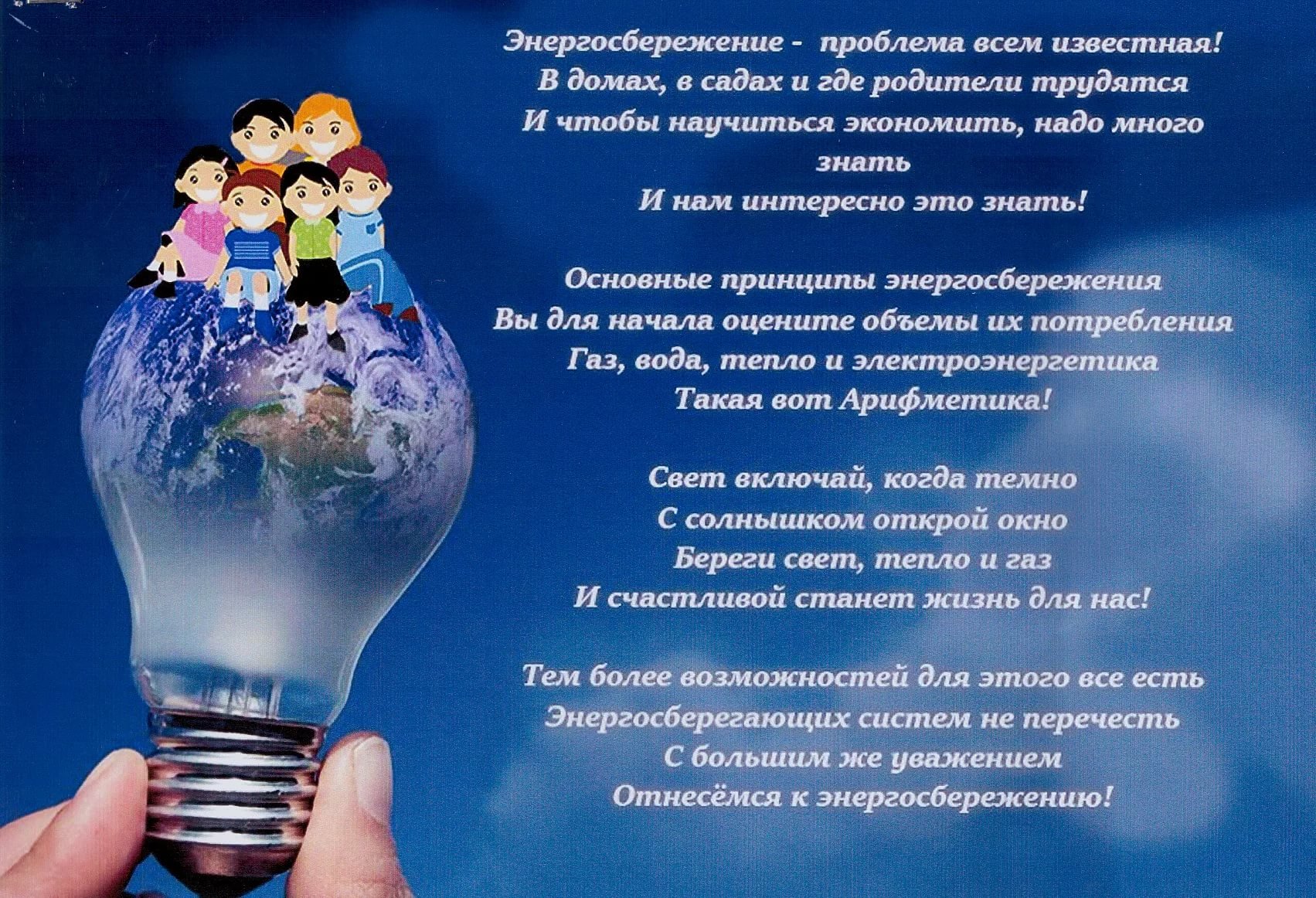 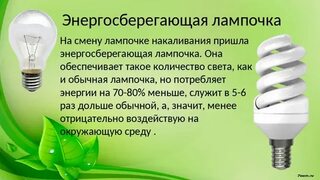 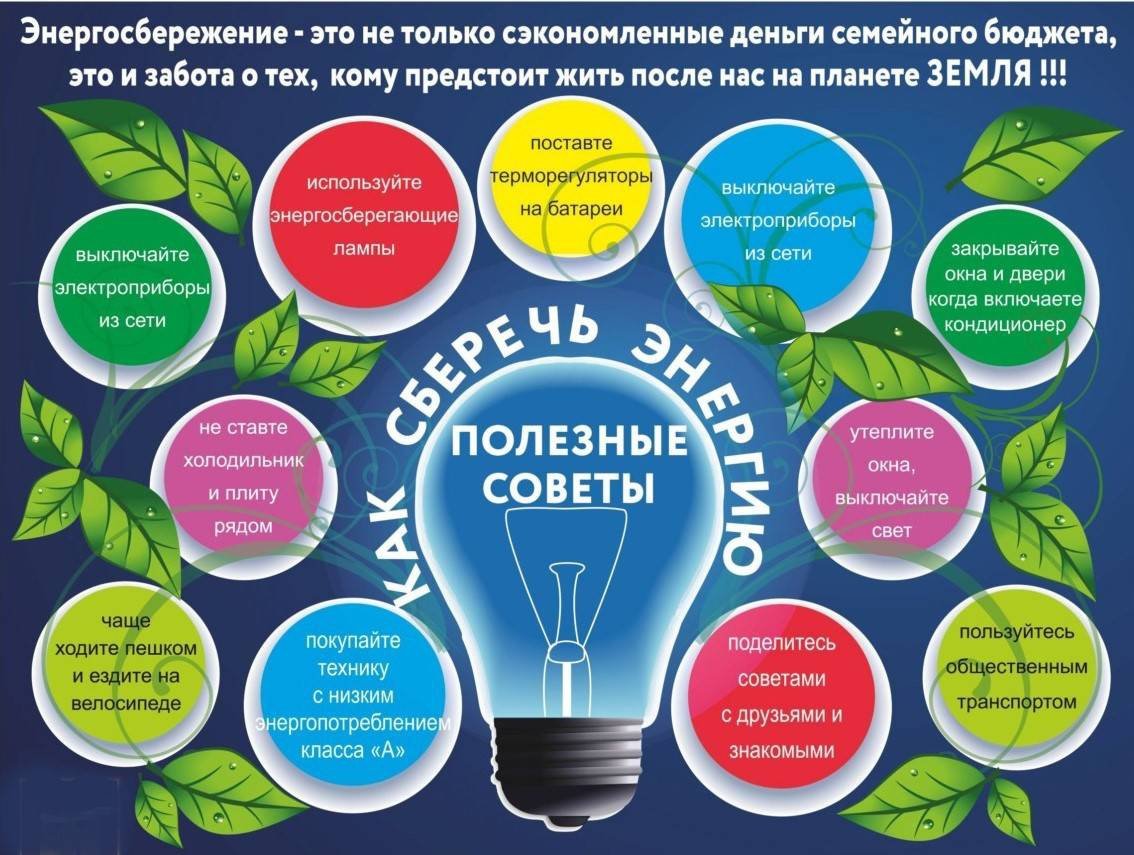 